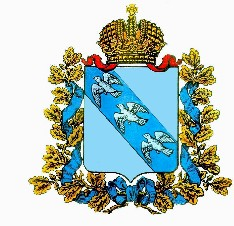 Администрация  МАЛОГНЕУШЕВСКОГО СЕЛЬСОВЕТАРЫЛЬСКОГО   РАЙОНА   П  О  С  Т  А  Н  О  В  Л   Е  Н  И  ЕВ соответствии со статьей 179 Бюджетного кодекса Российской Федерации, с постановлением Администрации Малогнеушевского сельсовета от 28.10.2013 г. № 199 «Об утверждении порядка разработки, реализации оценки эффективности муниципальных программ муниципального образования «Малогнеушевский сельсовет» Рыльского района Курской области», Администрация Малогнеушевского сельсовета Рыльского района ПОСТАНОВЛЯЕТ:  1. Утвердить прилагаемую муниципальную программу Малогнеушевского сельсовета Рыльского района Курской области «Развитие культуры в Малогнеушевском сельсовете Рыльского района Курской области на 2019-2023 годы».2. Постановление Администрации Малогнеушевского сельсовета Рыльского района от 29.12.2017 года № 324 «Об утверждении муниципальной программы «Развитие культуры в Малогнеушевском сельсовете Рыльского района Курской области на 2018-2020 годы» признать утратившим силу.3. Опубликовать настоящее постановление на официальном сайте Муниципального образования «Малогнеушевский сельсовет» Рыльского района Курской области в сети Интернет (http://malogneush.rkursk.ru).4. Настоящее постановление вступает в силу с 1 января 2019 года. Глава Малогнеушевского сельсовета Рыльского района                                                	                	Н.А.РазбегаеваУтверждена                                     постановлением Администрации                                         Малогнеушевского сельсовета                                                             Рыльского   района                                                         от 10.12.2018г. № 351МУНИЦИПАЛЬНАЯ ПРОГРАММАМУНИЦИПАЛЬНОГО ОБРАЗОВАНИЯ «МАЛОГНЕУШЕВСКИЙ СЕЛЬСОВЕТ» РЫЛЬСКОГО РАЙОНА КУРСКОЙ ОБЛАСТИ«Развитие культуры в Малогнеушевском сельсовете Рыльского района Курской области на 2019-2023 годы»П А С П О Р Тмуниципальной программы Малогнеушевского сельсовета Рыльского района Курской области «Развитие культуры в Малогнеушевском сельсовете Рыльского района Курской области на 2019-2023 годы»Общая характеристика сферы реализации муниципальной программы, основные проблемы в указанной сфере и прогноз ееразвитияНовая социально-культурная программа развития культуры в Российской Федерации и ее технологическая модернизация являются определяющими факторами осмысления новой стратегии деятельности учреждений культуры в реальных социально-экономических условиях, их места, роли и степени социальной востребованности в сообществе. Меняются традиционные технологии, формы культурного обслуживания населения, характер взаимодействия с органами власти, общественными организациями, различными социальными группами. Ресурсы же учреждений культуры приобретают значение стратегических, определяющих уровень социально - экономического развития. Сегодня культура является фактором стабильности, социально-экономического благополучия, важнейшей составляющей имиджа. В условиях современных реалий: научно- технического прогресса, развития нанотехнологий, и наряду с тем существования всевозможных негативных факторов социальной среды, влияющих на становление отдельно взятой личности, требования, предъявляемые к качеству деятельности учреждений, оказывающих культурные услуги населению, соответственно возрастают. Одна из главных задач работника культуры – организовать личность на правильное ориентирование в многообразии культурных ценностей, эффективное и рациональное использование досуга.На территории муниципального образования «Малогнеушевский сельсовет» Рыльского района Курской области функционирует 1 учреждение, реализующих культурную политику и финансируемых за счет средств бюджета муниципального образования «Малогнеушевский сельсовет» Рыльского района Курской области: МКУ «Дом культуры пос.им. Куйбышева».МКУ «Дом культуры пос.им. Куйбышева» осуществляет досуговую и творческую деятельность. Этим учреждением ежегодно проводится более 130 мероприятий.На базе учреждения действуют 11 клубных формирований: драматическое: «Комикс»- 24 человека; хореографические: «Карусель» - 18 человек и «Забавушка» - 21 человек; изобразительные: «Веселые карандаши» - 22 человека и «Палитра» - 18 человек; вокально-инструментальный ансамбль «ВИА» - 3 человека; спортивные: «Белая королева» - 18 человек и «Золотая ракетка» - 17 человек; вокальные: «Соловейка» - 20 человек и «Серпантин» - 28 человек; «Клуб выходного дня» - 40 человек.Работники культуры муниципального образования «Малогнеушевский сельсовет» Рыльского района Курской области, в том числе непосредственно МКУ «Дом культуры пос.им.Куйбышева» неоднократно являлись победителями и дипломантами районных конкурсов. Сотрудники и творческие коллективы МКУ «Дом культуры пос.им.Куйбышева» имеют районные благодарности.В то же время в работе данного учреждения остается множество проблем. Не соответствует современным требованиям технически изношенная звуковая и световая аппаратура, имеющаяся в недостаточном количестве для полноценной работы творческих самодеятельных коллективов. Недостаточной является и оснащенность мебелью, компьютерной и оргтехникой. Приоритеты политики в сфере реализациимуниципальной программы, цели, задачи и показатели (индикаторы) достижения целей и решения задач, описание основных ожидаемых конечных результатов программы, сроков и этапов реализации муниципальной программыПриоритетные направления деятельности в муниципальном образовании «Малогнеушевский сельсовет» Рыльского района Курской области в сфере культуры установлены следующими стратегическими документами и нормативными правовыми актами Российской Федерации и Курской области:Закон Российской Федерации от 9 октября  № 3612-1 «Основы законодательства Российской Федерации о культуре»;Федеральный закон от 25 июня . №73-ФЗ «Об объектах культурного наследия (памятниках истории и культуры) народов Российской Федерации»;Концепция долгосрочного социально-экономического развития Российской Федерации на период до 2020 года, утвержденная распоряжением Правительства Российской Федерации от 17 ноября 2008 г.№1662-р;Концепция развития сотрудничества в сфере культуры между приграничными территориями Российской Федерации и сопредельными государствами до 2020 года, утвержденная приказом Министерства культуры Российской Федерации от 20 июля 2011 г. №807;Закон Курской области от 5 марта 2004 г. №9 ЗКО «О культуре»;Государственная политика в области культуры объединяет базовые ценности и интересы государства, общества и личности.Вместе с тем остаются нерешенными многие проблемы в развитии сферы культуры. В их числе:-недостаточное	представление	в	обществе	о	стратегической	роли культуры и приоритетах государственной культурной политики;-снижение культурно-образовательного уровня населения;-значительное количество памятников истории и культуры с высокой степенью разрушения и повреждения;-дефицит творческих кадров культурно-досуговых и иных учреждений культуры;-несоответствие уровня правового регулирования сферы культуры их значению для устойчивого развития государства и общества;-отсутствие	системной	организации	государственно-частного партнерства и меценатства в области культуры.Так, муниципальная программа разработана с учетом направлений, предлагаемых в основных стратегических документах страны и региона.Приоритетами государственной культурной политики на территории муниципального образования «Малогнеушевский сельсовет» Рыльского района Курской области являются:укрепление единого культурного пространства	на основе духовно- нравственных ценностей и исторических традиций;создание условий для творческой самореализации граждан, культурно-просветительской деятельности, организации культурного досуга, обеспечение доступности для широких слоев населения лучших образцов культуры и искусства;-сохранение и дальнейшее развитие народного творчества;продвижение в культурном пространстве нравственных ценностей и образцов, способствующих культурному и гражданскому воспитанию личности;раскрытие	культурного	потенциала,	преодоление	отставания	и диспропорции в культурном уровне города;укрепление материально-технической базы учреждений культуры;обеспечение инновационного развития отрасли культуры;совершенствование	организационных	и	правовых	механизмов, оптимизация деятельности учреждений;содействие повышению квалификации кадров;содействие повышению социального статуса работников культуры (уровень доходов, общественное признание).Целью муниципальной программы является реализация стратегической роли культуры как духовно-нравственного основания развития личности и государственного единства российского общества.Задачи муниципальной программы:-обеспечение доступа граждан к участию в культурной жизни, реализация творческого потенциала населения, сохранение культурного и исторического наследия народа;-развитие кадрового потенциала и социальной поддержки работников культуры;-создание благоприятных условий для устойчивого развития сферы культуры.В рамках достижения цели и решения задач программы предусмотрены меры, согласно которым, главным является наиболее полное удовлетворение растущих и изменяющихся культурных запросов, и нужд населения города:- разработка, организация и проведение фестивалей, смотров- конкурсов творчества коллективов художественной самодеятельности, акций, праздников; обеспечение участия творческих, самодеятельных коллективов в международных, межрегиональных, региональных, областных конкурсах и праздниках;- организация культурно-досуговой деятельности, проведение государственных, обрядовых праздников, корпоративных культурных мероприятий;организация массовых культурно-просветительных мероприятий, конкурсов в целях популяризации книги и чтения;совершенствование системы повышения квалификации специалистов;развитие материальной базы учреждений культуры;создание благоприятных условий для устойчивого развития сферы культуры,повышение эффективности бюджетных расходов в сфере культуры, внедрение современных подходов бюджетного планирования и контроля;осуществление отдельных государственных полномочий по предоставлению работникам муниципальных учреждений культуры мер социальной поддержки.В результате реализации муниципальной программы прогнозируется: повышение качества предоставления услуг в сфере культуры населению муниципального образования «Малогнеушевский сельсовет» Рыльского района Курской области, сохранение культурного и исторического наследия народа, модернизация сферы культуры города, развитие и обновление содержания работы учреждений культуры, сохранение и развитие народного  творчества и традиционной культуры, поддержка одаренных детей и творческой молодежи, развитие кадрового потенциала и социальной поддержки работников культуры; обеспечение и повышение эффективности деятельности учреждений культуры, сохранение объектов культурного наследия.Ожидаемые результаты реализации муниципальной программы:прирост количества культурно-просветительских мероприятий, проведенных учреждениями культуры по сравнению с 2017 годом на 5,0%;увеличение численности участников культурно-досуговых мероприятий, проводимых муниципальными учреждениями культуры, на 6,0%;-повышение эффективности деятельности учреждений культуры.В ходе исполнения муниципальной программы будет производиться корректировка параметров и ежегодных планов ее реализации в рамках бюджетного процесса, с учетом тенденций демографического и социально- экономического развития области.Сроки реализации муниципальной программы - 2019–2023 годы без деления на этапы.Сведения о показателях и индикаторах муниципальной программыПоказатели (индикаторы) реализации муниципальной программы оцениваются в целом для муниципальной программы. Сведения о показателях (индикаторах) муниципальной программы и их значениях приведены в приложении № 1 к муниципальной программе.С учетом специфики, сложности сферы культуры достижение цели программы косвенно оценивается следующими целевыми показателями:«Прирост количества культурно-просветительских мероприятий, проведенных учреждениями культуры по сравнению с 2017 годом» (в процентах).Показатель демонстрирует создание условий для вовлечения населения в культурную деятельность путем их участия в разнообразных культурно- досуговых мероприятиях, проводимых учреждениями культуры. Это позволяет населению расширить и укрепить основы для осознанного выбора и освоения культурных компетенций, необходимых для формирования общей культуры личности и адаптации в обществе.Обобщённая характеристика основных мероприятий муниципальной программы и подпрограмм муниципальной программыВ рамках муниципальной программы достижение цели и решение задач осуществляется на основе проведения следующих основных мероприятий:разработка, организация и проведение смотров-конкурсов творчества коллективов художественной самодеятельности, праздников;обеспечение участия творческих самодеятельных коллективов в районных конкурсах;организация культурно-досуговой деятельности, проведение государственных, народных праздников, корпоративных культурных мероприятий, праздничных тематических концертных программсоздание благоприятных условий для устойчивого развития сферы культуры,повышение эффективности бюджетных расходов в сфере культуры, внедрение современных подходов бюджетного планирования и контроля.Обобщенная характеристика мер регулированияМеры муниципального регулирования в сфере реализации муниципальной программы (налоговые, таможенные, тарифные, кредитные и иные меры государственного регулирования) не применяются.Сведения об основных мерах правового регулирования в сфере реализации муниципальной программы отражены в приложении № 3 к муниципальной программе.Информация об участии предприятий и организаций в реализации муниципальной программыУчастие предприятий и организаций независимо от их организационно-правовых форм и форм собственности в реализации муниципальной программы не предусмотрено.Обоснование выделения подпрограммМуниципальная программа реализуется Администрацией Малогнеушевского сельсовета Рыльского района, являющимся ее ответственным исполнителем.Другие предприятия и организации, а также внебюджетные фонды в реализации муниципальной программы не участвуют.Обоснование объема финансовых ресурсов, необходимых для реализации муниципальной программыМуниципальная программа обеспечивает решающий вклад в достижение стратегических целей в области культуры.Расходы на реализацию муниципальной программы в целом осуществляются в пределах доведенных лимитов бюджетных обязательств в соответствии с Решением Собрания депутатов Малогнеушевского сельсовета Рыльского района о бюджете муниципального образования «Малогнеушевский сельсовет» Рыльского района Курской области (далее – местный бюджет) на соответствующий финансовый год и плановый период.Объем финансового обеспечения реализации муниципальной программы за счет средств местного бюджета за весь период ее реализации составляет 2 099,782 тыс. рублей, в том числе: в 2019 году –789,394 тыс. рублей, в 2020 году – 657,694 тыс. рублей, в 2021 году – 652,694 тыс. рублей., в 2022 году -0,0 тыс. рублей, в 2023 году – 0,0 тыс. рублей.Ресурсное обеспечение реализации муниципальной программы представлено в приложениях № 4 к муниципальной программе.Х. Оценка степени влияния выделения дополнительных объемов ресурсов на показатели (индикаторы) муниципальной программы (подпрограммы), состав и основные характеристики основных мероприятий подпрограмм муниципальной программыВыделение дополнительных объемов ресурсов на реализацию муниципальной программы не предусмотрено.Анализ рисков реализации муниципальной программы (вероятных явлений, событий, процессов, не зависящихот ответственного исполнителя, соисполнителей и участников муниципальной программы (подпрограммы)) и описание мер управления рисками реализации муниципальной программыПри реализации муниципальной программы осуществляются меры, направленные на снижение последствий рисков и повышение уровня гарантированности достижения предусмотренных в ней конечных результатов.Финансовые риски, которые могут привести к снижению объемов финансирования программных мероприятий из средств местного бюджета. Возникновение данных рисков может привести к недофинансированию запланированных мероприятий, в том числе публичных нормативных обязательств, что осложнит оказание поддержки гражданам, и как, следствие, приведет к росту социальной напряженности в обществе.Минимизация данных рисков предусматривается мероприятиями муниципальной программы путем совершенствования мер государственного регулирования, в том числе совершенствования предоставления гражданам услуг в сфере культуры; использование инновационных технологий при предоставлении услуг; привлечения к реализации мероприятий муниципальной программы бизнес - структур на началах партнерства, а также общественных организаций. Минимизация этих рисков возможна так же и через заключение договоров о реализации мероприятий, направленных на достижение целей программы, через институционализацию механизмов со финансирования.Операционные риски связаны с возможным несвоевременным внесением изменений в нормативную правовую базу и несвоевременным выполнением мероприятий муниципальной программы.Данные риски будут минимизированы путем улучшения организации межведомственного взаимодействия с участниками муниципальной программы, путем повышения ответственности должностных лиц ответственного исполнителя, соисполнителя и участников муниципальной программы за своевременное и высокопрофессиональное исполнение мероприятий программы.Социальные риски связаны с недостаточным освещением в средствах массовой информации целей, задач и планируемых в рамках муниципальной программы результатов, с ошибками в реализации мероприятий программы, с планированием, недостаточно учитывающим социальные последствия. Минимизация названного риска возможна за счет обеспечения широкого привлечения общественности к обсуждению целей, задач и механизмов развития, а также публичного освещения хода и результатов реализации программы. Важно также демонстрировать достижения реализации программы.Так же социальные риски связаны с дефицитом кадров сферы культуры, отсутствием необходимых для реализации муниципальной научных исследований и разработок как на федеральном, так и на региональном уровнях. Минимизации данных рисков будут способствовать реализация предусмотренных в муниципальной программе мер, направленных на повышение квалификации кадров сферы культуры, внедрение регламентов предоставления услуг по отдыху и оздоровлению.Информационные риски определяются отсутствием или частичной недостаточностью исходной отчетной и прогнозной информации, используемой в процессе разработки и реализации муниципальной программы.С целью управления информационными рисками в ходе реализации муниципальной программы будет проводиться работа, направленная на:использование статистических показателей, обеспечивающих объективность оценки хода и результатов реализации муниципальной программы;выявление и идентификацию потенциальных рисков путем мониторинга основных параметров реализации налоговой, бюджетной, инвестиционной, демографической, социальной политики (социально – экономических и финансовых показателей);мониторинг и оценку исполнения целевых показателей (индикаторов) муниципальной программы, выявление факторов риска, оценку их значимости (анализ вероятности того, что произойдут события, способные отрицательно повлиять на конечные результаты реализации муниципальной программы).Методика оценки эффективности муниципальной программыМетодика оценки эффективности и результативности муниципальной программы учитывает реализацию достижения целей и решения задач муниципальной программы в целом.Эффективность муниципальной программы оценивается путем сопоставления плановых и фактических значений показателей, результатов, объемов расходов с учетом реализовавшихся рисков и изменения условий в сфере печати и массовой информации.Результаты оценки эффективности служат для принятия решений ответственным исполнителем муниципальной программы о корректировке перечня и состава мероприятий, графиков реализации, объемов бюджетного финансирования в соответствии с действующим законодательством.Оценка эффективности реализации муниципальной программы проводится на основе:оценки степени достижения целей и решения задач муниципальной программы в целом путем сопоставления фактических значений показателей (индикаторов) муниципальной программы и их плановых значений (оценка результативности).Расчет результативности по каждому показателю муниципальной программы производится по формуле:Сдi = Зфi/Зпi * 100%,где:Сдi – степень достижения i- показателя муниципальной программы (процентов);Зфi – фактическое значение показателей (индикаторов); Зпi – плановое значение показателей (индикаторов).Расчет результативности реализации муниципальной программы в целом проводится по формуле:Cд= (Сд1+Сд2+….+Сдi)/n,где:Сд – результативность реализации муниципальной программы (процентов);n – количество показателей муниципальной программы;степени соответствия запланированному уровню затрат и эффективности использования средств местного бюджета путем сопоставления плановых и фактических объемов финансирования мероприятий, представленных в приложении №5 к муниципальной программе, по формуле:Уф = Фф/Фп * 100%,где:Уф – уровень финансирования реализации мероприятий муниципальной программы;Фф – фактический объем финансовых ресурсов, направленных на реализацию мероприятий муниципальной программы;Фп – плановый объем финансовых ресурсов на соответствующий отчетный период;степени реализации мероприятий путем сопоставления количества выполненных и планируемых мероприятий муниципальной программы по годам на основе ежегодных планов реализации муниципальной программы;расчета эффективности использования средств местного бюджета на реализацию муниципальной программы, который производится по следующей формуле:	Э = Уф/Сд,где:Э – эффективность использования средств местного бюджета;Уф – показатель уровня финансирования реализации мероприятий муниципальной программы;Сд – показатель результативности реализации муниципальной программы.В целях оценки эффективности использования средств местного бюджета при реализации муниципальной программы устанавливаются следующие критерии:если значения показателя эффективности использования средств о бюджета муниципального образования «Малогнеушевский сельсовет» Рыльского района Курской области (Э) равно 1, то такая эффективность оценивается как соответствующая запланированной;если значения показателя эффективности использования средств бюджета муниципального образования «Малогнеушевский сельсовет» Рыльского района Курской области (Э) меньше 1, то такая эффективность оценивается как высокая;если значения показателя эффективности использования средств бюджета муниципального образования «Малогнеушевский сельсовет» Рыльского района Курской области (Э) больше 1, то такая эффективность оценивается как низкая.ПРИЛОЖЕНИЕ №1к муниципальной программе Малогнеушевского сельсовета Рыльского района Курской области «Развитие культуры в Малогнеушевском сельсовете Рыльского района Курской области на 2019-2023 годы»Сведения о показателях (индикаторах) муниципальной программы Малогнеушевского сельсоветаРыльского района Курской области «Развитие культуры в Малогнеушевском сельсовете Рыльского района Курской области на 2019-2023 годы» и их значенияхПРИЛОЖЕНИЕ № 2к муниципальной программе Малогнеушевского сельсовета Рыльского района Курской области «Развитие культуры в Малогнеушевском сельсовете Рыльского района Курской области на 2019-2023 годы»Перечень основных мероприятий муниципальной программы Малогнеушевского сельсовет» Рыльского района Курской области «Развитие культуры в Малогнеушевском сельсовете Рыльского района Курской области на 2019-2023 годы»ПРИЛОЖЕНИЕ № 3к муниципальной программе Малогнеушевского сельсовета Рыльского района Курской области «Развитие культуры в Малогнеушевском сельсовете Рыльского района Курской области на 2019-2023 годы»Сведения об основных мерах правового регулирования в сфере реализации муниципальной программы Малогнеушевского сельсовета Рыльского района Курской области «Развитие культуры в Малогнеушевском сельсовете Рыльского района Курской области на 2019-2023 годы»ПРИЛОЖЕНИЕ № 4к муниципальной программе Малогнеушевского сельсовета Рыльского района Курской области «Развитие культуры в Малогнеушевском сельсовете Рыльского района Курской области на 2019-2023 годы»Ресурсное обеспечение реализации муниципальной программы Малогнеушевского сельсовета Рыльского района Курской области «Развитие культуры в Малогнеушевском сельсовете Рыльского района Курской области на 2019-2023 годы» за счет средств бюджета муниципального образования «Малогнеушевский сельсовет» Рыльского района Курской областиот10.12.2018№351307348 Курская область, Рыльский район д.Малогнеушево307348 Курская область, Рыльский район д.Малогнеушево307348 Курская область, Рыльский район д.Малогнеушево307348 Курская область, Рыльский район д.МалогнеушевоОб утверждении муниципальной программы Малогнеушевского сельсовета Рыльского района Курской области «Развитие культуры в Малогнеушевском сельсовете Рыльского района Курской области на 2019-2023 годы»Ответственный исполнитель программыАдминистрация Малогнеушевского сельсовета Рыльского районаСоисполнители программыотсутствуютУчастники программы МКУ «Дом культуры пос.им. Куйбышева»Подпрограммы программыРазвитие народного творчества и культурно-досуговой деятельности в Малогнеушевском сельсовете Рыльского районаПрограммно-целевые инструменты программыотсутствуютЦели программыРеализация стратегической роли культуры как духовно- нравственного основания развития личности и государственного единства российского обществаЗадачи программыобеспечение доступа граждан к участию в культурной жизни, реализация творческого потенциала населения, сохранение культурного и исторического наследия народа; создание	благоприятных	условий	для	устойчивого развития сферы культуры;развитие кадрового потенциала и социальной поддержки работников культурыЦелевые индикаторы и показателипрограммыприрост количества культурно - досуговых мероприятий, проведенных учреждениями культуры по сравнению с 2017 годом, проценты;Этапы	и	сроки реализации программысрок реализации - 2019-2023 годы, этапы не выделяютсяОбъемы	бюджетных ассигнований программыобщий объем средств, предусмотренных на реализацию муниципальной программы – 2 093,782 тыс. рублейв том числе: 2019 год – 783,394 тыс. рублей2020 год – 657,694 тыс. рублей2021 год – 652,694 тыс. рублей2022 год- 0,0 тыс. рублей                      2023 год- 0,0 тыс. рублейОжидаемые	результаты реализациипрограммыприрост количества культурно-просветительских мероприятий, проведенных учреждениями культуры по сравнению с 2017 годом на 5,0%увеличение численности участников культурно- досуговых мероприятий, проводимых муниципальными учреждениями культуры, на 6,0%;-повышение эффективности деятельности учреждений культуры№ п/пНаименование показателя (индикатора)Единицаизмере ния2018 год (текущий год)2019 год (очередной год)2020 год  (1-й год планового периода2021 год2022 год2023 год1.прирост количества культурно - досуговых мероприятий, проведенных учреждениями культуры %Х55555№ п/пНомер и наименование основного мероприятияОтветственн ый    исполнительСрокСрокОжидаемый непосредственный результат (краткое описание)Последствия не реализации основного мероприятияСвязь с показателями муниципальной программы (подпрограм мы)№ п/пНомер и наименование основного мероприятияОтветственн ый    исполнительначала реализац ииокончан ия  реализац ииОжидаемый непосредственный результат (краткое описание)Последствия не реализации основного мероприятияСвязь с показателями муниципальной программы (подпрограм мы)1.Основное мероприятие 1.1. «Обеспечение сохранения и развития народного творчества и культурно-досуговой деятельности в Малогнеушевском сельсовете Рыльского района»АдминистрацияМалогнеушев скогосельсоветаРыльскогорайона2019 год2023 год-улучшение качества организации и проведения мероприятий, -увеличение численности участников мероприятий, -удовлетворенных качеством организации и проведения мероприятий,в общем числе опрошенных участников мероприятий.-ухудшение качества организации и проведения мероприятий,-снижение численности участников мероприятий, удовлетворенных качеством организации и проведения мероприятий в общем числе опрошенных участников мероприятий.№ п/пВид нормативного правового актаОсновные положения нормативного правового актаОтветственныйисполнитель, соисполнителиОжидаемые сроки принятия1.Постановление Администрации Малогнеушевского сельсовета Рыльского районаутверждение муниципального задания муниципальным казенным учреждениям на очередной финансовый год и плановый периодДо 31 декабря года, предшествующего очередномуфинансовому годуСтатусНаименование государственной программы, подпрограммы, основного мероприятияОтветственный исполнитель,      соисполнители, участникиКод бюджетной классификацииКод бюджетной классификацииКод бюджетной классификацииКод бюджетной классификацииРасходы (тыс. рублей), годыРасходы (тыс. рублей), годыРасходы (тыс. рублей), годыРасходы (тыс. рублей), годыРасходы (тыс. рублей), годыРасходы (тыс. рублей), годыСтатусНаименование государственной программы, подпрограммы, основного мероприятияОтветственный исполнитель,      соисполнители, участникиГРБСРзПрЦСРВР2019 год 2020год2021год2022год2023годМуниципальная программа муниципального образования«Малогнеушев- ский сельсовет» Рыльского района Курской областиРазвитие народного творчества и культурно-досуговой деятельности в Малогнеушевском сельсовете Рыльского района всегохххх789,394657,694652,6940,00,0Муниципальная программа муниципального образования«Малогнеушев- ский сельсовет» Рыльского района Курской областиответственный исполнительАдминистрация Малогнеушевского сельсоветаРыльского района001ххх789,394657,694652,6940,00,0Основное мероприятие 1.1.Обеспечение сохранения и развития народного творчества и культурно-досуговой деятельности в Малогнеушевском сельсовете Рыльского районаАдминистрация Малогнеушевского сельсовета Рыльского района001080101 1 00  00000х789,394657,694652,6940,00,0